Additional questions on the use of sheep overseas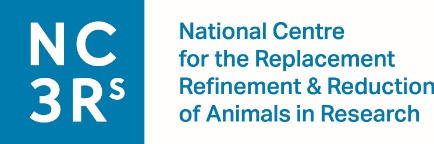 The expectations of the major UK public funding bodies for the use animals in bioscience research are set out in the document ‘Responsibility in the Use of Animals in Bioscience Research’. Compliance with the principles in this document is a condition of receiving funds for animal research. Welfare standards consistent with the principles of UK legislation must be applied and maintained, wherever the work is conducted. For further information, see www.nc3rs.org.uk/use-animals-overseasPlease confirm the following: (Y/N)Where there are deviations from the above, please explain below: The enclosure sizes and space allocations meet or exceed those in Annex III to Directive 2010/63/EU (Table 7.2) Sheep are housed (and transported) socially with compatible group-mates. Exceptions to this must be justified below, along with the measures taken to reduce the stress of social separation. Enough troughs are provided for all sheep in an enclosure to feed/drink at once.A constant supply of clean fresh water is available at all times.Enclosures have a solid and non-slip floor for unconstrained locomotion. A clean and dry lying area is available at all times, with bedding (e.g. straw) to enhance comfort and hygiene.Sheep are provided with access to pasture and/or suitable forage to reduce incidence of oral stereotypies, such as hay or other long-strand (>10 cm) fibre. Appropriate health care is provided, including shearing at least once per year for those breeds that require it, foot care, vaccinations and control of internal and external parasites. Appropriate, contemporary anaesthesia and/or analgesia is provided to minimise pain and distress. Any withholding of pain relief during painful procedures must be justified below. Surgery is performed using aseptic technique, the least invasive surgical approaches, and appropriate perioperative care (pre-operative medications, hypothermic prevention, ophthalmic protection, nursing care where required).Animals are monitored with a frequency appropriate to keep pain and distress to a minimum, using appropriate, tailored welfare indicators and score sheets (e.g. body condition scoring, lameness scoring).Humane endpoints have been established for each experiment with the potential to cause moderate or severe harm, after consultation with the veterinarian and animal care staff, and implementation of these is recorded during the experiment. (Note the humane endpoint criteria may be requested by the funding body).The methods of humane killing are those recommended by the AVMA (2013) or permitted under Directive 2010/63/EU.